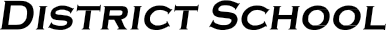 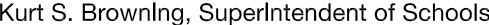 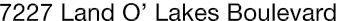 Finance Services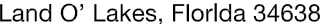 Joanne Millovitsch, Director of Finance813/ 794-2268	727/ 774-2268352/ 524-2268	Fax:  813/ 794-2266 e-mail:  jmillovi@pasco.k12.fl.usMEMORANDUMDate:	April 15, 2014To:	School Board MembersFrom:    Joanne Millovitsch, Director of Finance ServicesRe:	Attached Warrant List for the April 15, 2014Please review the current computerized list. These totals include computer generated, handwritten and cancelled checks.Warrant numbers 876986-877407.…………………………….…………………….......................$3,703,166.97Amounts disbursed in Fund 1100 ........................................................................................................1,410,984.13Amounts disbursed in Fund 3709 .............................................................................................................54,951.97Amounts disbursed in Fund 3710 ...............................................................................................................9,631.36Amounts disbursed in Fund 3712 ...............................................................................................................3,715.00Amounts disbursed in Fund 3714 .............................................................................................................27,213.07Amounts disbursed in Fund 3900 ...........................................................................................................564,223.54Amounts disbursed in Fund 3903 .............................................................................................................49,835.67Amounts disbursed in Fund 3904 ...............................................................................................................9,803.50Amounts disbursed in Fund 3921 .............................................................................................................53,080.25Amounts disbursed in Fund 4100 ...........................................................................................................444,222.09Amounts disbursed in Fund 4210 ...........................................................................................................104,579.61Amounts disbursed in Fund 4220 ...............................................................................................................3,480.42Amounts disbursed in Fund 4320 ..................................................................................................................339.66Amounts disbursed in Fund 4340 ...............................................................................................................4,512.33Amounts disbursed in Fund 7110 ..................................................................................................................660.00Amounts disbursed in Fund 7111 ...........................................................................................................740,124.92Amounts disbursed in Fund 7130 ...............................................................................................................8,740.20Amounts disbursed in Fund 7140 ...............................................................................................................3,075.00Amounts disbursed in Fund 7921 ...........................................................................................................172,396.15Amounts disbursed in Fund 7922 .............................................................................................................28,820.84Amounts disbursed in Fund 7923 ..................................................................................................................676.09Amounts disbursed in Fund 8506 ...............................................................................................................1,681.34Amounts disbursed in Fund 9210 ...............................................................................................................6,419.83Confirmation of the approval of these April 15, 2014 warrants will be requested at the May 6, 2014 School Board meeting.